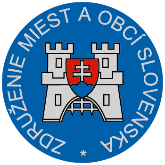 Materiál na rokovanie Hospodárskej a sociálnej rady SRdňa 27. 05. 2019k bodu č. 12)Stanovisko ZMOS k návrhu nariadenia vlády Slovenskej republiky, ktorým sa ustanovuje výška sadzby na jednu hodinu osobnej asistencie a výška peňažného príspevku na opatrovanie Všeobecne k návrhu:Návrh nariadenia bol vypracovaný na základe splnomocňovacieho ustanovenia § 42 ods. 7 zákona č. 447/2008 Z. z. o peňažných príspevkoch na kompenzáciu ťažkého zdravotného postihnutia a o zmene a doplnení niektorých zákonov v znení neskorších predpisov, podľa ktorého môže vláda SR ustanoviť nariadením výšku sadzby na jednu hodinu osobnej asistencie v zmysle § 22 ods. 9 zákona o kompenzáciách a výšku peňažného príspevku na opatrovanie podľa § 40 ods.7 až 10 zákona o kompenzáciách vždy k 1. júlu.Výška peňažného príspevku na opatrovanie u poberateľov v produktívnom veku pri celodennom opatrovaní jednej fyzickej osoby s ťažkým zdravotným postihnutím sa navrhuje vo výške 430,35 eur mesačne, t. j. v sume čistej minimálnej mzdy pre rok 2019. Pri opatrovateľoch poberajúcich niektorú zo zákonom ustanovených dôchodkových dávok je výška peňažného príspevku na opatrovanie ustanovená vo výške zodpovedajúcej polovičnej výške peňažného príspevku pre opatrovateľov v produktívnom veku s rovnakým počtom opatrovaných a rovnakým rozsahom poskytovaného opatrovania.Tento spôsob stanovenia výšky peňažného príspevku na opatrovanie zohľadňuje skutočnosť, že u poberateľov v produktívnom veku sa zákonom ustanovená výška peňažného príspevku na opatrovanie znižuje o tú časť príjmu opatrovanej fyzickej osoby s ťažkým zdravotným postihnutím, ktorá presahuje sumu dvojnásobku sumy životného minimapre jednu plnoletú fyzickú osobu(v súčasnosti tento dvojnásobok predstavuje sumu 410,14 Eur) a peňažný príspevok na opatrovanie je obvykle jediným príjmom opatrovateľa. Pre stanovenie výšky peňažného príspevku na opatrovanie u opatrovateľov poberajúcich niektorú zo zákonom ustanovených dôchodkových dávok sa neskúma príjem opatrovanej fyzickej osoby s ťažkým zdravotným postihnutím (peňažný príspevok sa poskytuje v plnej výške) a peňažný príspevok nie je jediným príjmom opatrovateľa.   Pripomienky k návrhu:ZMOS k predloženému návrhu nariadenia neuplatňuje žiadne pripomienky.Záver:ZMOS navrhuje, aby Hospodárska a sociálna rada SR odporučila návrh nariadenia na ďalšie legislatívne konanie.  Michal Sýkorapredseda ZMOS